Załącznik 3. do Procedury  obrony pracy dyplomowej Oświadczenie o gotowości do obrony pracy dyplomowej……………………………..........	Kraków, dnia ….……………(imię, nazwisko Studenta)……………………(nr albumu)……………………(kierunek studiów)……………………(forma i tryb odbywanych studiów)………………………(tel. kontaktowy)Dyrektor Instytutu ……………….………………………………….Oświadczam,  że  wszystkie  etapy  kształcenia  zostały przeze mnie  zakończone,  a  praca  dyplomowa  pt. ……………………………..……………………………...………………………….……………………………………………………………………………...………………………….…………………………………………………………………………………………………………została przyjęta w dniu ……...…...…… przez ……...………………………….….…………………(tytuł, imię, nazwisko Promotora)Uprzejmie proszę o dopuszczenie mnie do  egzaminu dyplomowego i wyznaczenie Recenzenta.Przyjmuję do wiadomości, że moja praca dyplomowa na podstawie obowiązujących przepisów zostanie zweryfikowana 
pod kątem plagiatu w Jednolitym Systemie Antyplagiatowym, a po pozytywnym wyniku egzaminu dyplomowego zostanie ona dodana do Ogólnopolskiego Repozytorium Pisemnych Prac Dyplomowych w Zintegrowanym Systemie Informacji 
o Szkolnictwie Wyższym i Nauce POL-on prowadzonym przez Ministra Edukacji i Nauki, z zastrzeżeniem, że w repozytorium tym nie zamieszcza się prac zawierających informacje podlegające ochronie na podstawie przepisów o ochronie informacji niejawnych.………………………..(podpis Studenta)Załączniki:a. Informacje uzupełniające do suplementu do dyplomub. Oświadczenie dotyczące przetwarzania danych osobowych Absolwentac. Informacja dla Absolwentów o przetwarzaniu danych osobowychd. Wniosek o wydanie odpisu dyplomu/suplementu w języku obcym (opcjonalnie)Odpowiedź na Oświadczenie o gotowości do obrony pracy dyplomowej:Stwierdzam zakończenie wszystkich etapów kształcenia i spełnienie warunków dopuszczających do egzaminu dyplomowego.Na Recenzenta pracy dyplomowej wyznaczam:…………………………………………………………….………………………………………………..…………………(podpis Dyrektora Instytutu)Załącznik 3a. do Oświadczenia o gotowości do obrony pracy dyplomowej Informacje uzupełniające do suplementu do dyplomu……………………………..........	Kraków, dnia ….……………(imię, nazwisko Studenta)……………………(nr albumu)……………………(kierunek studiów)……………………(forma i tryb odbywanych studiów)………………………(tel. kontaktowy)Praktyki odbyte w czasie studiów (nazwa instytucji, czas trwania):......................................................................................................................................................................Udział w Kołach Naukowych (*):......................................................................................................................................................................Otrzymane nagrody (*):............................................................................................................................................................................................................................................................................................................................................Stypendia za wybitne osiągnięcia w nauce (*) i sporcie (*):......................................................................................................................................................................Wyjazd Stypendialny, np. ERASMUS (nazwa programu, nazwa Uniwersytetu, semestr wyjazdu)............................................................................................................................................................................................................................................................................................................................................Udział w ścieżce ACCA (*):	□	TAK	□	NIE	……………………..(podpis Studenta)(*) Jeśli w oświadczeniu zostają podane aktywności, to należy bezwzględnie dołączyć stosowne dokumenty (np. zaświadczenie, kserokopię certyfikatu) potwierdzające wskazaną informację.Załącznik 3b. do Oświadczenia o gotowości do obrony pracy dyplomowej Oświadczenie dotyczące przetwarzania danych osobowych Absolwenta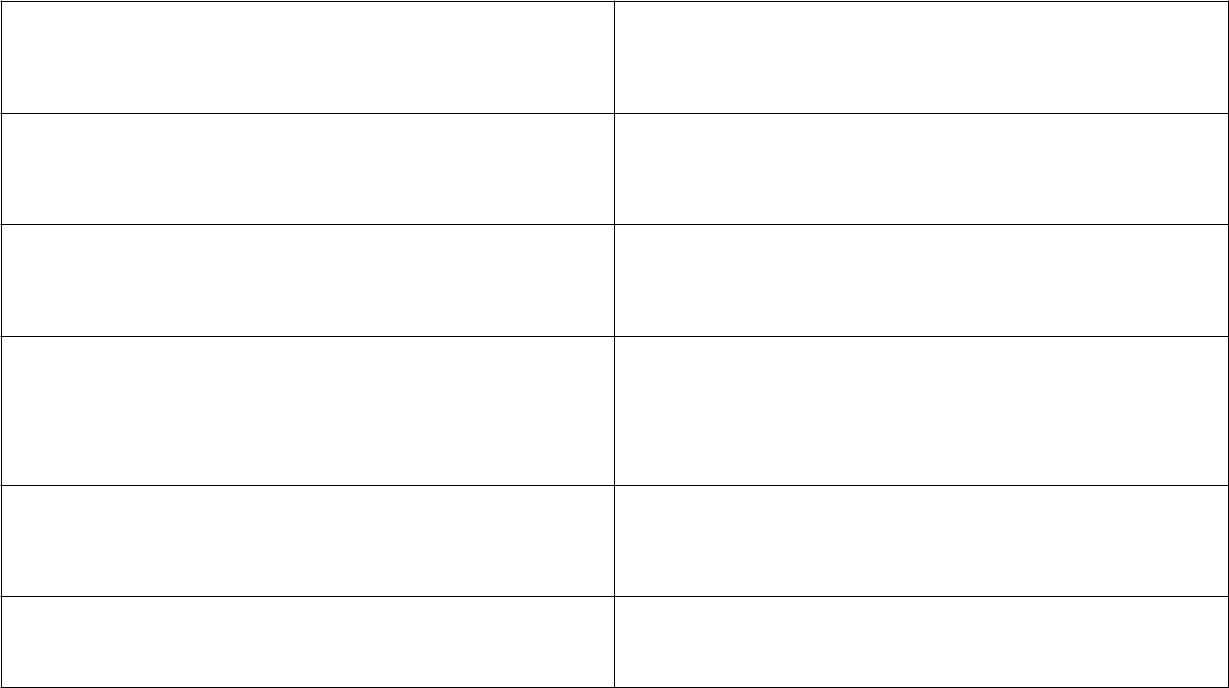 Imię i nazwisko *Adres do korespondencji *Adres e-mail *Telefon kontaktowyInstytutKierunek* - dane obowiązkoweNa podstawie art. 6 ust.1 lit a) rozporządzenia Parlamentu Europejskiego i Rady (UE) 2016/679 
w sprawie ochrony osób fizycznych w związku z przetwarzaniem danych osobowych i w sprawie swobodnego przepływu takich danych oraz uchylenia dyrektywy 95/46/WE (ogólne rozporządzenie 
o ochronie danych - RODO) z dnia 27 kwietnia 2016 r. (Dz. Urz. UE L 2016, Nr 119):□  TAK	□  NIEWyrażam zgodę na przetwarzanie moich danych osobowych w zakresie telefonu kontaktowego, instytutu i kierunku studiów przez Uniwersytet Ekonomiczny w Krakowie w celu prowadzenia monitoringu karier zawodowych Absolwentów UEK umożliwiającego dostosowanie przez UEK programu studiów do potrzeb rynku pracy.□  TAK	□  NIEWyrażam zgodę na przetwarzanie moich danych osobowych w postaci adresu e-mail oraz telefonu kontaktowego w celu przesyłania przez Uniwersytet Ekonomiczny w Krakowie informacji 
o wydarzeniach (konferencje, sesje, obrady, kongresy, targi pracy itp.) organizowanych 
przez UEK.……………………………………………(data i podpis AbsolwentaZałącznik 3c. do Oświadczenia o gotowości do obrony pracy dyplomowejInformacja dla Absolwentów o przetwarzaniu danych osobowychZgodnie z rozporządzeniem Parlamentu Europejskiego i Rady (UE) 2016/679 w sprawie ochrony osób fizycznych w związku z przetwarzaniem danych osobowych i w sprawie swobodnego przepływu takich danych oraz uchylenia dyrektywy 95/46/WE (ogólne rozporządzenie o ochronie danych) z dnia 
27 kwietnia 2016 r. (Dz. Urz. UE L 2016, Nr 119, dalej RODO), informujemy że:Administratorem Pani/Pana danych osobowych jest Uniwersytet Ekonomiczny w Krakowie (UEK)  z  siedzibą w Krakowie, ul. Rakowicka 27, 31-510 Kraków (dalej: „administrator”); Dane kontaktowe do inspektora ochrony danych: iod@uek.krakow.pl. Pani/Pana dane osobowe na podstawie i w zakresie wskazanym w art. 352 ust. 15 Ustawy z dnia
20 lipca 2018 r. Prawo o szkolnictwie wyższym i nauce (t.j. Dz. U. 2022 poz. 574 z późn. zm.) 
tj. imię i nazwisko, adres  do korespondencji oraz adres poczty elektronicznej będą przetwarzane 
w celu prowadzenia monitoringu karier zawodowych Absolwentów UEK umożliwiającego dostosowanie przez UEK programu studiów do potrzeb rynku pracy. Po wyrażeniu 
przez Panią/Pana zgody, w tym samym celu przetwarzane będą pozostałe dane osobowe podane 
w oświadczeniu dotyczącym przetwarzania danych osobowych Absolwenta, a to telefon kontaktowy, instytut  i kierunek studiów.Po wyrażeniu przez Panią/Pana zgody dane osobowe będą przetwarzane także w celu przesyłania przez UEK informacji o wydarzeniach (konferencje, sesje, obrady, kongresy, targi pracy itp.) organizowanych przez Uniwersytet Ekonomiczny w Krakowie. Podstawą przetwarzania jest Pani/Pana zgoda (art. 6 ust. 1 pkt a) RODO). Pani/Pana dane osobowe mogą być udostępniane odpowiednim odbiorcom, w szczególności podmiotom zewnętrznym zajmującym się obsługą informatyczną lub prawną administratora 
albo instytucjom uprawnionym do kontroli działalności administratora oraz podmiotom uprawnionym do dostępu do danych na podstawie przepisów prawa.Pani/Pana dane osobowe będą przetwarzane przez okres nie dłuższy niż 10 lat od dnia ukończenia przez Panią/Pana studiów albo do chwili wycofania przez Panią/Pana zgody.Wyrażenie przez Panią/Pana zgody na przetwarzanie danych osobowych jest zawsze dobrowolne.Przysługuje Pani/Panu prawo żądania od administratora dostępu do swoich danych osobowych, 
ich sprostowania, usunięcia lub ograniczenia przetwarzania, a także prawo do wniesienia sprzeciwu wobec przetwarzania oraz prawo do przenoszenia danych - w przypadkach i na zasadach określonych w przepisach RODO;W zakresie w jakim podstawą przetwarzania Pani/Pana danych osobowych jest zgoda, ma Pani/Pan prawo do jej wycofania w dowolnym momencie. Wycofanie zgody nie wpływa na zgodność 
z prawem przetwarzania, którego dokonano na podstawie zgody przed jej wycofaniem.Przysługuje Pani/Panu prawo do wniesienia skargi do organu nadzorczego – Prezesa Urzędu Ochrony Danych Osobowych, jeśli uzna Pani/Pan, że przetwarzanie dotyczących Pani/Pana danych osobowych narusza przepisy RODO.Pani/Pana dane osobowe nie będą podlegać zautomatyzowanemu podejmowaniu decyzji 
lub profilowaniu.Administrator nie będzie przekazywał Pana/Pani danych do państw trzecich.Zapoznałam/ Zapoznałem się z powyższą informacją:		….........................................................          (data i podpis Absolwenta)Załącznik 3d.do Oświadczenia o gotowości do obrony pracy dyplomowejWniosek o wydanie odpisu dyplomu/suplementu w języku obcym……………………………..........	Kraków, dnia ….……………(imię, nazwisko Studenta)……………………(nr albumu)……………………(kierunek studiów)……………………(forma i tryb odbywanych studiów)………………………(tel. kontaktowy)………………………(adres korespondencyjny)Dyrektor Instytutu ……………….…………………………………….Zwracam się z uprzejmą prośbą o wydanie odpisu dyplomu ukończenia jednolitych studiów magisterskich /studiów magisterskich /studiów licencjackich w języku …………………… /suplementu w języku ………………...Egzamin dyplomowy złożyłem/am w dniu  …………………………….  na kierunku ………………………………………………….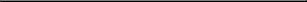 ………………………..(podpis Studenta)